Kingsway Primary & Nursery School  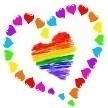 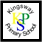 PE Vision and Strategy 2021~2022Our Vision:We to ensure our pupils experience excellent physical education, school sport and physical activity which create universal enthusiasm about physical activity; where every child feels confident and ready to participate, leading to lifelong enjoyment, participation and active lifestyle choices. This strategy will aim to:Create a curriculum that develops and motivates every childImprove health and wellbeingGive opportunities for all pupils to develop their leadership and coaching skillsProvide high quality opportunitiesAssist each individual to be the best they can bePromote lifelong learning, active participation and competitionCreate a lasting legacy of the 2012 Olympic and Paralympic GamesPromote competition and excellence within sport and help foster links with ‘higher sporting institutions’PE and Sport Development Plan Academic Year 2021~2022 Key TargetsActionsPersonnelTimescaleResources (support, CPD, and cost)MonitoringSuccess Criteria Key Performance Indicators1. Employ a sports coach for 2.5 days per week to plan and deliver sport with pupils, assess progress and provide CPD for staffLiaise with PE and Sports Coach (BS)Decide on range of sports for coverage of new National Curriculum Develop planning and assessmentHTPE leadSept 2021£375 per wk x 38 wks = £14250Feedback from questionnairesMembers of staff increase their confidence in delivering PE sessions. Pupils’ enjoyment increased.2. Develop a new process of assessment of PEIntroduce PE passportUse of videos to improve techniquePE leadSports CoachSept 2021Part of the cost of the Sports CoachEvidence from passportA clear method of assessment shows progression of skills3. Further engage in festivals/competitions in a wider range of sports (COVID compliant)Review timetable for the year and identify classes / staff who can attend.Cover transport costs, where needed.PE LeadSports CoachSept 2021£700 coachPupil participation in sporting eventsGreater proportion of pupils participating in sporting events.Increased success in competitive sport.4. Work towards the School Games Sportsmark accreditationAudit current practiceIdentify gaps in provisionCreate action planSports CoachJuly 2021Part of the cost of the Sports CoachHigh quality sports provision in placeSchool achieved Sports Mark Silver 5. Introduce healthy lifestyle clubs at lunchtime to increase pupil awarenessSet up lunchtime clubsPlan and deliver activitiesSports coachSpring 2022Part of the cost of the Sports CoachHealthy Lifestyle clubs take place at lunchtimesPupils have an increased awareness of what constitutes a  healthy lifestyle6. Further increase range and quantity of extra-curricular sporting activities for KS1 & KS2Continue after school coaching for football and cricket teamsFurther develop range of after school activities for KS1 & KS2 Increase range within curriculum time eg, dance, dodgeball, football golfPurchase equipment for new sporting activities:PE LeadSports CoachFrom Sept 2021Part of the cost of the Sports CoachSome clubs to be charged forPupil participation monitoring recordsIncreased range and quantity of provision enabling more pupils to access a sporting activity.7. Develop leadership of playground games, at lunchtime for new Y5 pupilsDevelop Playground Leaders (Yr 5/6)Training for Yr 5/6 pupilsEstablish daily timetable Playground Leader TrainingTAs/Midday Assistants to guide playground games each lunchtimePE LeadSports CoachFrom March 2022 Part of the cost of the Sports Coach Pupil engagement in physical activity at lunchtimePupils enjoying participation in organised lunchtime activityPupils continue to play playground games when TA not thereYear 5 confident and effective playground leadersIncrease number of children engaged in physical activity during lessons and through the school dayPurchase range of equipmentRe-structure active areas (Trim Trail to be purchased)IMLAutumn/Spring 2021/223 quotes to be obtainedMore children active.Promote exercise using different target musclesImpact Statement 2021COVID restrictions and children isolating (including Lockdown) affected children physically and mentally.School promoted continuous healthy lifestyles by planning daily exercise routines remotely which evidenced enjoyment.Teachers within school also participated with Key Worker children and enjoyment shown.Increased opportunities for children to be active – at lunchtime and after school as well as in curriculumEnjoyment of PE – positive comments from children, parents and teachersFootball teams have taken part in local tournaments (at school) COVID CompliantSwimming adversely affected and Year 6 to be offered sessions where possibleIncreased variety of Holiday Clubs has encouraged participation and Pupil premium children offered these.Teaching Staff all report their confidence has increased and that children’s skills have improvedThe sustainability for improvements will be through continued CPD for all staff during sessions.Year 6 Playleaders affected by COVID.Swimming ProficiencyYear 6 July 2022The issues around COVID-19 had a direct impact upon school being able to provide swimming sessions for those who missed out during Lockdowns of 2020 and 2021.School were unable to acquire swimming sessions for the cohorts and have now requested additional time for the current Year 5 & 6 (2022/2023) to be able to have access to swimming during the Summer Term 2023.The following percentage of pupils within our year 6 cohort (2021/2022) who met the national curriculum requirement were based upon child discussions and parental information:swim competently, confidently, and proficiently over a distance of at least 25 metres: 74%use a range of strokes effectively (for example front crawl, backstroke, and breaststroke): 74%perform safe self-rescue in different water-based situations: 68%Impact Statement 2021COVID restrictions and children isolating (including Lockdown) affected children physically and mentally.School promoted continuous healthy lifestyles by planning daily exercise routines remotely which evidenced enjoyment.Teachers within school also participated with Key Worker children and enjoyment shown.Increased opportunities for children to be active – at lunchtime and after school as well as in curriculumEnjoyment of PE – positive comments from children, parents and teachersFootball teams have taken part in local tournaments (at school) COVID CompliantSwimming adversely affected and Year 6 to be offered sessions where possibleIncreased variety of Holiday Clubs has encouraged participation and Pupil premium children offered these.Teaching Staff all report their confidence has increased and that children’s skills have improvedThe sustainability for improvements will be through continued CPD for all staff during sessions.Year 6 Playleaders affected by COVID.Swimming ProficiencyYear 6 July 2022The issues around COVID-19 had a direct impact upon school being able to provide swimming sessions for those who missed out during Lockdowns of 2020 and 2021.School were unable to acquire swimming sessions for the cohorts and have now requested additional time for the current Year 5 & 6 (2022/2023) to be able to have access to swimming during the Summer Term 2023.The following percentage of pupils within our year 6 cohort (2021/2022) who met the national curriculum requirement were based upon child discussions and parental information:swim competently, confidently, and proficiently over a distance of at least 25 metres: 74%use a range of strokes effectively (for example front crawl, backstroke, and breaststroke): 74%perform safe self-rescue in different water-based situations: 68%Impact Statement 2021COVID restrictions and children isolating (including Lockdown) affected children physically and mentally.School promoted continuous healthy lifestyles by planning daily exercise routines remotely which evidenced enjoyment.Teachers within school also participated with Key Worker children and enjoyment shown.Increased opportunities for children to be active – at lunchtime and after school as well as in curriculumEnjoyment of PE – positive comments from children, parents and teachersFootball teams have taken part in local tournaments (at school) COVID CompliantSwimming adversely affected and Year 6 to be offered sessions where possibleIncreased variety of Holiday Clubs has encouraged participation and Pupil premium children offered these.Teaching Staff all report their confidence has increased and that children’s skills have improvedThe sustainability for improvements will be through continued CPD for all staff during sessions.Year 6 Playleaders affected by COVID.Swimming ProficiencyYear 6 July 2022The issues around COVID-19 had a direct impact upon school being able to provide swimming sessions for those who missed out during Lockdowns of 2020 and 2021.School were unable to acquire swimming sessions for the cohorts and have now requested additional time for the current Year 5 & 6 (2022/2023) to be able to have access to swimming during the Summer Term 2023.The following percentage of pupils within our year 6 cohort (2021/2022) who met the national curriculum requirement were based upon child discussions and parental information:swim competently, confidently, and proficiently over a distance of at least 25 metres: 74%use a range of strokes effectively (for example front crawl, backstroke, and breaststroke): 74%perform safe self-rescue in different water-based situations: 68%Impact Statement 2021COVID restrictions and children isolating (including Lockdown) affected children physically and mentally.School promoted continuous healthy lifestyles by planning daily exercise routines remotely which evidenced enjoyment.Teachers within school also participated with Key Worker children and enjoyment shown.Increased opportunities for children to be active – at lunchtime and after school as well as in curriculumEnjoyment of PE – positive comments from children, parents and teachersFootball teams have taken part in local tournaments (at school) COVID CompliantSwimming adversely affected and Year 6 to be offered sessions where possibleIncreased variety of Holiday Clubs has encouraged participation and Pupil premium children offered these.Teaching Staff all report their confidence has increased and that children’s skills have improvedThe sustainability for improvements will be through continued CPD for all staff during sessions.Year 6 Playleaders affected by COVID.Swimming ProficiencyYear 6 July 2022The issues around COVID-19 had a direct impact upon school being able to provide swimming sessions for those who missed out during Lockdowns of 2020 and 2021.School were unable to acquire swimming sessions for the cohorts and have now requested additional time for the current Year 5 & 6 (2022/2023) to be able to have access to swimming during the Summer Term 2023.The following percentage of pupils within our year 6 cohort (2021/2022) who met the national curriculum requirement were based upon child discussions and parental information:swim competently, confidently, and proficiently over a distance of at least 25 metres: 74%use a range of strokes effectively (for example front crawl, backstroke, and breaststroke): 74%perform safe self-rescue in different water-based situations: 68%Impact Statement 2021COVID restrictions and children isolating (including Lockdown) affected children physically and mentally.School promoted continuous healthy lifestyles by planning daily exercise routines remotely which evidenced enjoyment.Teachers within school also participated with Key Worker children and enjoyment shown.Increased opportunities for children to be active – at lunchtime and after school as well as in curriculumEnjoyment of PE – positive comments from children, parents and teachersFootball teams have taken part in local tournaments (at school) COVID CompliantSwimming adversely affected and Year 6 to be offered sessions where possibleIncreased variety of Holiday Clubs has encouraged participation and Pupil premium children offered these.Teaching Staff all report their confidence has increased and that children’s skills have improvedThe sustainability for improvements will be through continued CPD for all staff during sessions.Year 6 Playleaders affected by COVID.Swimming ProficiencyYear 6 July 2022The issues around COVID-19 had a direct impact upon school being able to provide swimming sessions for those who missed out during Lockdowns of 2020 and 2021.School were unable to acquire swimming sessions for the cohorts and have now requested additional time for the current Year 5 & 6 (2022/2023) to be able to have access to swimming during the Summer Term 2023.The following percentage of pupils within our year 6 cohort (2021/2022) who met the national curriculum requirement were based upon child discussions and parental information:swim competently, confidently, and proficiently over a distance of at least 25 metres: 74%use a range of strokes effectively (for example front crawl, backstroke, and breaststroke): 74%perform safe self-rescue in different water-based situations: 68%Impact Statement 2021COVID restrictions and children isolating (including Lockdown) affected children physically and mentally.School promoted continuous healthy lifestyles by planning daily exercise routines remotely which evidenced enjoyment.Teachers within school also participated with Key Worker children and enjoyment shown.Increased opportunities for children to be active – at lunchtime and after school as well as in curriculumEnjoyment of PE – positive comments from children, parents and teachersFootball teams have taken part in local tournaments (at school) COVID CompliantSwimming adversely affected and Year 6 to be offered sessions where possibleIncreased variety of Holiday Clubs has encouraged participation and Pupil premium children offered these.Teaching Staff all report their confidence has increased and that children’s skills have improvedThe sustainability for improvements will be through continued CPD for all staff during sessions.Year 6 Playleaders affected by COVID.Swimming ProficiencyYear 6 July 2022The issues around COVID-19 had a direct impact upon school being able to provide swimming sessions for those who missed out during Lockdowns of 2020 and 2021.School were unable to acquire swimming sessions for the cohorts and have now requested additional time for the current Year 5 & 6 (2022/2023) to be able to have access to swimming during the Summer Term 2023.The following percentage of pupils within our year 6 cohort (2021/2022) who met the national curriculum requirement were based upon child discussions and parental information:swim competently, confidently, and proficiently over a distance of at least 25 metres: 74%use a range of strokes effectively (for example front crawl, backstroke, and breaststroke): 74%perform safe self-rescue in different water-based situations: 68%Impact Statement 2021COVID restrictions and children isolating (including Lockdown) affected children physically and mentally.School promoted continuous healthy lifestyles by planning daily exercise routines remotely which evidenced enjoyment.Teachers within school also participated with Key Worker children and enjoyment shown.Increased opportunities for children to be active – at lunchtime and after school as well as in curriculumEnjoyment of PE – positive comments from children, parents and teachersFootball teams have taken part in local tournaments (at school) COVID CompliantSwimming adversely affected and Year 6 to be offered sessions where possibleIncreased variety of Holiday Clubs has encouraged participation and Pupil premium children offered these.Teaching Staff all report their confidence has increased and that children’s skills have improvedThe sustainability for improvements will be through continued CPD for all staff during sessions.Year 6 Playleaders affected by COVID.Swimming ProficiencyYear 6 July 2022The issues around COVID-19 had a direct impact upon school being able to provide swimming sessions for those who missed out during Lockdowns of 2020 and 2021.School were unable to acquire swimming sessions for the cohorts and have now requested additional time for the current Year 5 & 6 (2022/2023) to be able to have access to swimming during the Summer Term 2023.The following percentage of pupils within our year 6 cohort (2021/2022) who met the national curriculum requirement were based upon child discussions and parental information:swim competently, confidently, and proficiently over a distance of at least 25 metres: 74%use a range of strokes effectively (for example front crawl, backstroke, and breaststroke): 74%perform safe self-rescue in different water-based situations: 68%